Специальный союз по Международной классификации промышленных образцов (Локарнский союз)Комитет экспертовЧетырнадцатая сессияЖенева, 18 – 21 ноября 2019 г.ОТЧЕТпринят Комитетом экспертовВВЕДЕНИЕ	Комитет экспертов Локарнского союза (далее именуемый «Комитет») провел свою четырнадцатую сессию 18 – 21 ноября 2019 г. в Женеве.  На сессии были представлены следующие члены Комитета:  Китай, Чешская Республика, Финляндия, Франция, Германия, Греция, Венгрия, Индия, Италия, Япония, Мексика, Норвегия, Польша, Республика Корея, Российская Федерация, Словакия, Испания, Швейцария и Соединенное Королевство (19).  Следующие государства были представлены в качестве наблюдателей:  Афганистан, Алжир, Израиль, Никарагуа, Саудовская Аравия и Соединенные Штаты Америки (6).  В работе сессии в качестве наблюдателя принял участие представитель следующей международной межправительственной организации:  Евразийская патентная организация (ЕАПО).  Список участников содержится в приложении I к настоящему отчету.	Сессию открыл помощник Генерального директора, Сектор глобальной инфраструктуры, г-н Йо Такаги, который приветствовал участников от имени Генерального директора.ДОЛЖНОСТНЫЕ ЛИЦА	Комитет единогласно избрал г-жу Натали Морган (Соединенное Королевство) Председателем и г-жу Пегги Брёй (Франция) и г-жу Житку Стрейтберг (Чешская Республика) заместителями Председателя.	Функции секретаря сессии выполняла г-жа Элисон Цюгер (ВОИС).ПРИНЯТИЕ ПОВЕСТКИ ДНЯ	Комитет единогласно принял повестку дня, которая приводится в приложении II к настоящему отчету.ОБСУЖДЕНИЯ, ВЫВОДЫ И РЕШЕНИЯ	В соответствии с решением руководящих органов ВОИС, принятым в ходе десятой серии заседаний, состоявшихся 24 сентября – 2 октября 1979 г. (см. пункты 51 и 52 документа AB/X/32), в отчет о настоящей сессии включены только выводы Комитета (решения, рекомендации, мнения и т.д.), и в нем не воспроизводятся, в частности, заявления, сделанные кем-либо из участников, за исключением оговорок, касающихся того или иного конкретного вывода Комитета, или оговорок, высказанных повторно после того, как такой вывод был сформулирован. ПОРЯДОК ПРИНЯТИЯ ИЗМЕНЕНИЙ И ДОПОЛНЕНИЙ В ДВЕНАДЦАТОЕ ИЗДАНИЕ ЛОКАРНСКОЙ КЛАССИФИКАЦИИ	Обсуждения проходили при том понимании, чтосогласно статье 3(4) Локарнского соглашения, для внесения в Локарнскую классификацию (далее именуемую «Классификация») изменений и дополнений, не влекущих за собой переноса товаров из одного класса в другой, требуется простое большинство стран Локарнского союза;
согласно той же статье 3(4), для переноса товаров из одного класса в другой требуется единогласие всех стран Локарнского союза.
	Комитет отметил, что страны Союза, не представленные на сессии или не проголосовавшие в ходе заседания или в течение строка, который установлен правилами процедуры Комитета, рассматриваются как принявшие решения Комитета согласно положению статьи 3(6) Локарнского соглашения. Рассмотрение предложений о внесении ИЗМЕНЕНИЙ и доПОЛНЕНИЙ в ДВЕНАДЦАТОЕ издание Локарнской классификаци(a)	РАЗЛИЧНЫЕ ПРЕДЛОЖЕНИЯ	Обсуждения проходили на основе проекта LO142 и его приложения 1, содержащего сводную таблицу предложений о внесении изменений и дополнений в текущее (двенадцатое) издание Классификации.	Комитет принял значительное число изменений к Классификации.  Решения Комитета размещены на электронном форуме на странице проекта LO140.(b)	ИЗМЕНЕНИЯ, КАСАЮЩИЕСЯ ИСПОЛЬЗОВАНИЯ слов «за исключением» и «кроме», а также квадратных скобок	Обсуждения проходили на основе представленного Международным бюро (МБ) проекта LO142 и его приложения 2, содержащего предложение по гармонизации использования в перечнях товаров слова «за исключением» между квадратными скобками.	Комитет принял предложение с некоторыми изменениями.  Решения Комитета размещены на электронном форуме на странице проекта LO140.(c)	Изменения, касающиеся создания новых подклассов	Обсуждения проходили на основе проекта LO142 и его приложения 3, представленного Китаем.  Предложения направлены на создание двух новых подклассов для очков, а также для приборов для удаления и укладки волос, а также инструментов для группирования товаров со схожими характеристиками и для переноса товаров в другие подклассы.	По общим принципам предложений консенсус не был достигнут, и несмотря на ряд поправок, принятых Комитетом, делегация Китая отозвала большинство своих предложений.  Решения Комитета размещены на электронном форуме на странице проекта LO140.(c)	ПОСЛЕДНЯЯ ИНФОРМАЦИЯ об информационных технологиях, связанных с локарнской классификацией15.	Комитет отметил последние и ожидающиеся в ближайшее время изменения в отношении различных вопросов ИТ в соответствии с информацией, представленной Международным бюро:недавнее начало работы портала ИС ВОИС с доступом к онлайновым публикациям Локарнской классификации (LOCPUB);скорая реструктуризация и обновление электронного форума Локарснской классификации, который, сохраняя основные функции, полностью изменит свой интерфейс;новая информация о проекте системы управления процессом пересмотра (RMS) всех классификаций, начало разработки которой в отношении Локарнской классификации запланировано на второе полугодие 2020 г.  Цель проекта заключается в оптимизации процесса пересмотра Классификации.  Комитет отметил, что, возможно, к следующему циклу пересмотра Локарнской классификации RMS еще не будет доступна, однако государствам-членам будет направляться информация о последних изменениях путем рассылки оповещений по электронной почте, а также через электронный форум;  кроме того, к новому циклу пересмотра могут быть введены переходные изменения, такие как использование гармонизированного бланка в формате Excel для представления предложений.Следующая сессия Комитета экспертов.  ВСТУПЛЕНИЕ В СИЛУ СЛЕДУЮЩЕГО ИЗДАНИЯ16.	Комитет постановил, что следующая (пятнадцатая) сессия будет проведена осенью 2021 г. в Женеве.17.	Комитет принял к сведению, что МБ подготовит и опубликует в режиме онлайн в декабре 2020 г. новое (тринадцатое) издание Классификации на английском и французском языках, а также что уведомление о вступлении в силу будет направлено не позднее конца июня 2020 г.18.	Комитет постановил, что изменения и дополнения к двенадцатому изданию Классификации вступят в силу 1 января 2021 г.закрытие сессии19.	Председатель закрыла сессию.20.	Комитет экспертов единогласно принял настоящий отчет 9 декабря 2019 г. с использованием электронных средств связи.[Приложения следуют]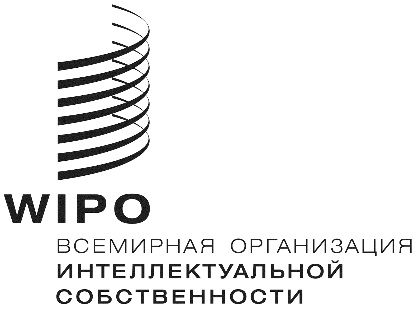 RCeL/14/2  CeL/14/2  CeL/14/2  оригинал:  английскийоригинал:  английскийоригинал:  английскийдата:  9 декабря 2019 г.дата:  9 декабря 2019 г.дата:  9 декабря 2019 г.